再興中學104學年度家長職涯經驗分享八年仁班主講人: 李惠芝小姐     本次八仁敬邀黃楷哲同學的母親，李惠芝小姐蒞臨演講。黃媽媽的工作是食品銷售貿易，在這個工作中，必須要大量充實自己的專業知識。對於各種天然食品和化學添加物的知識，若不能熟知，很容易便會使自己的產品摻入有害成分，輕則毀損商譽，重則害人害己，不可不慎。此外，更要「時時勤拂鏡」，意識到自己的在從事的是良心事業，謹守工作使命，千萬不能使良心放失，失去了初衷。在這份工作中，也可以看到很多食品業界驚人的內幕，這也更讓黃媽媽重新省視自己經商的本意。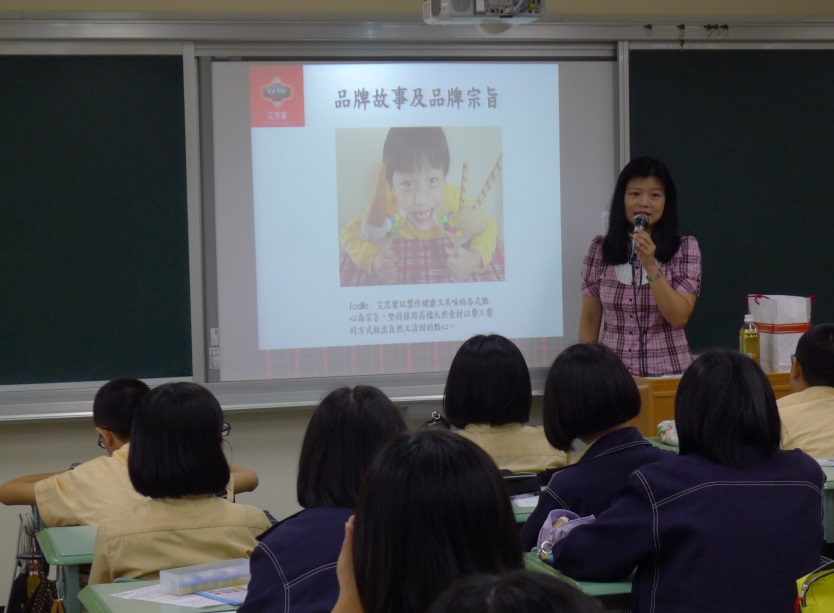 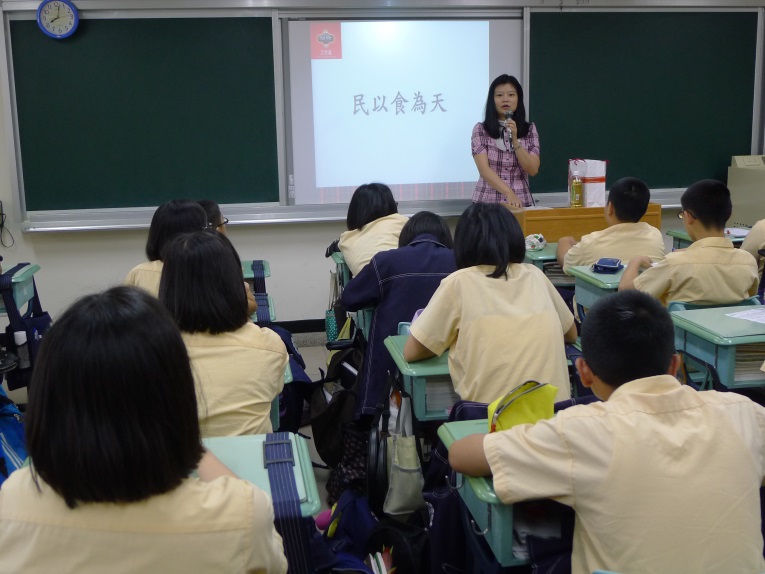 黃媽媽為我們分享工作上的心路歷程同學們專心聆聽黃媽媽的專業解說同學們專心聆聽黃媽媽的專業解說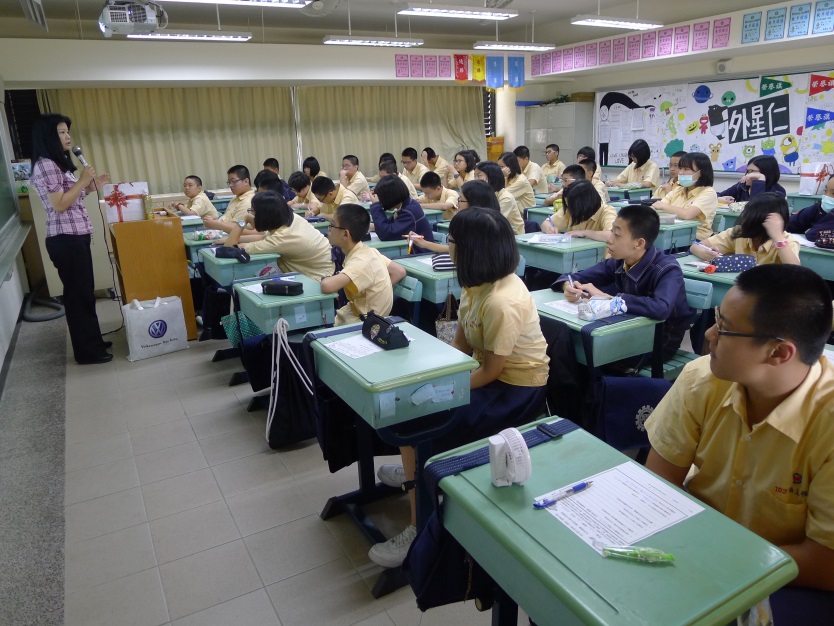 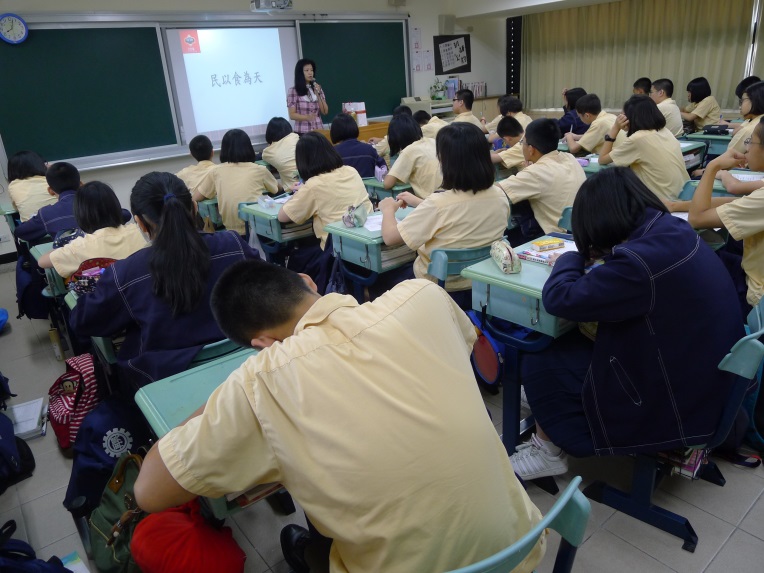 黃媽媽帶來美味健康的點心給全班同學黃媽媽帶來美味健康的點心給全班同學黃媽媽叮嚀同學們注意自己的飲食習慣